UČENIČKI DOM SŠ“ BRAĆA RADIĆ“PUB KVIZ 1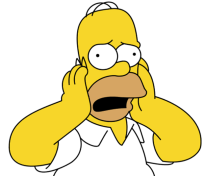 Rezultati 1.Pub Kviza održanog 2.10.2018. :mjesto –„ PITARI“(Kojundžić,Damjanović,Mihajlović,Elez)2. mjesto –„ ZENICA BLUEZ“3. mjesto – „BRAČ“4. mjesto – „NEMAM POJMA“5. mjesto –„ IMOTSKI“*6. mjesto – NEPAMETNI MOZGOVI*Sretni dobitnici lutrije je ekipa „ IMOTSKI“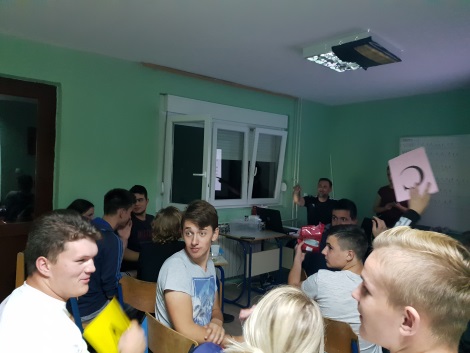 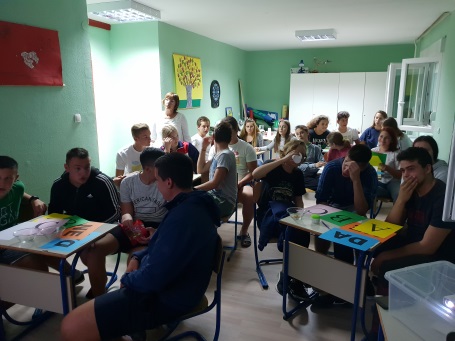 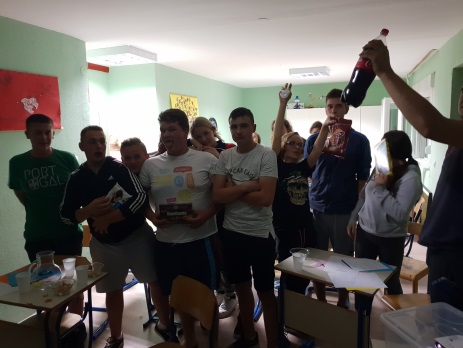 Odgajatelj: Andrija Ivić, prof.